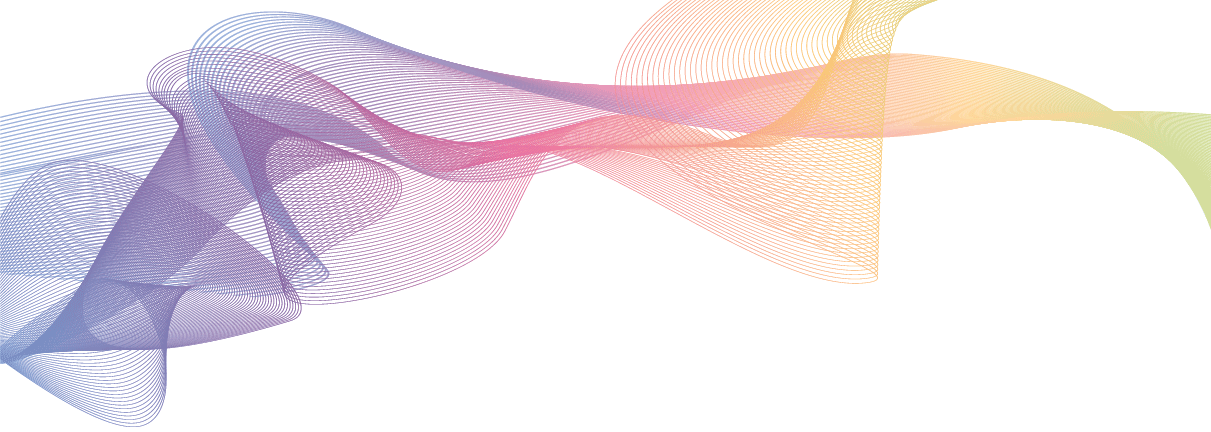 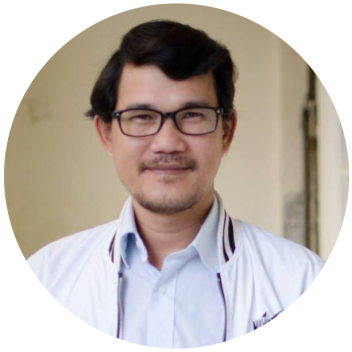 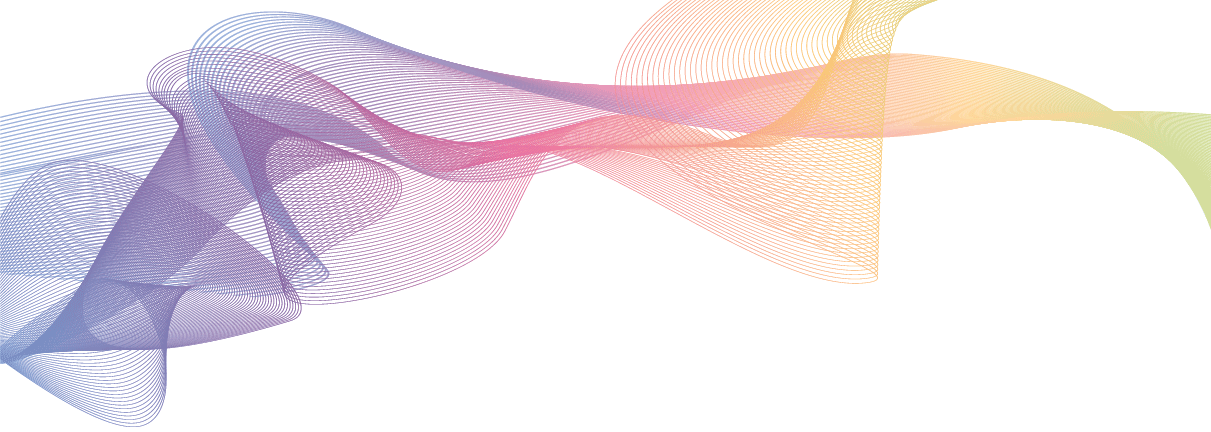 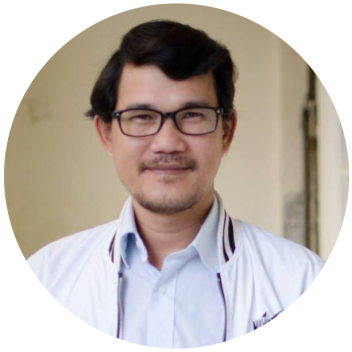 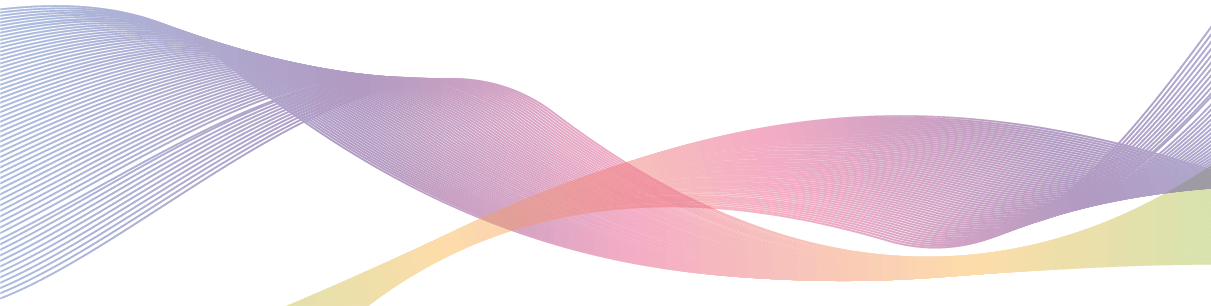 Nam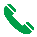 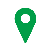 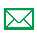 Hòa Sơn-Hòa Vang-Đà Nẵng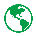 CÔNG TY DIGITALWORD VIỆT NAM ●Nhân viên thiết kế model game, phim hoạt hình  2012 -1014TRUNG TÂM SÁNG TẠO MICROSFOT ĐẠI HỌC DUY TÂN   ●Chuyên viên thiết kế đồ họa 04/2014 - 07/2020Chuyên viên mô hình đồ họa 3D với hơn 10 năm kinh nghiệm ở các vị trí , thiết kế model, animation Phần mềm ZbruhPhần mềm 3D MaxPhần mềm PhotoshopPhần mềm MayaPhần mềm After effect● ĐẠI HỌC MỸ THUẬT HUẾ09/2009